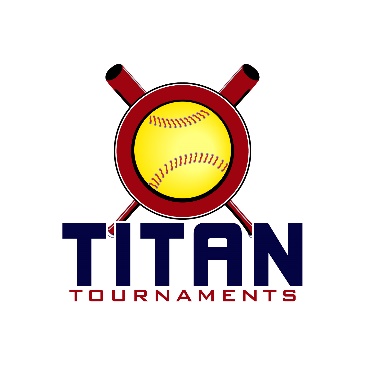 Thanks for playing ball with Titan!
12U - Park Address: Lamar Murphy Park – 180 I.W. Davis Rd, Jefferson, GADirector: Joe (678)-467-497910U & 14U Park Address: West Jackson Park – 374 Cabin Drive, Hoschton, GADirector: Rick (404)-451-2807Format: 3 seeding games + single elimination bracket playRoster and Waiver Forms must be submitted to the onsite director upon arrival and birth certificates must be available on site in each head coach’s folder.Entry Fee - $335
Admission - $7 Per Spectator
Sanction $35 if unpaid in 2021
Coaches – 3 Passes Per TeamPlease check out the How much does my team owe document, posting Thursday at 5pm.Run rule is 12 after 3, 10 after 4, 8 after 5. Games are 7 innings if time permits.Pitching rule overview – 1. The pitcher’s pivot foot shall maintain contact with the pitcher’s plate until the forward step. Note: a pitcher may take a step back with the non-pivot foot from the plate prior, during, or after the hands are brought together. 
2. Illegal Pitch – Is a ball on the batter. Note: Runners will not be advanced one base without liability to be put out.The on deck circle is on your dugout side. If you are uncomfortable with your player being that close to the batter, you may have them warm up further down the dugout, but they must remain on your dugout side.
Headfirst slides are allowed, faking a bunt and pulling back to swing is allowed.Runners must make an attempt to avoid contact, but do not have to slide.
Warm Up Pitches – 5 pitches between innings or 1 minute, whichever comes first.Coaches – one defensive coach is allowed to sit on a bucket or stand directly outside of the dugout for the purpose of calling pitches. Two offensive coaches are allowed, one at third base, one at first base.
Offensive: One offensive timeout is allowed per inning.
Defensive: Three defensive timeouts are allowed during a seven inning game. On the fourth and each additional defensive timeout, the pitcher must be removed from the pitching position for the duration of the game. In the event of extra innings, one defensive timeout per inning is allowed.
An ejection will result in removal from the current game, and an additional one game suspension. Flagrant violations are subject to further suspension at the discretion of the onsite director.*Seeding Schedule*Seeding Games are 75 minutes finish the inning*Please be prepared to play at least 15 minutes prior to your team’s scheduled start times**Bracket Games Are 75 Minutes Finish The Inning**Seeding Schedule*Seeding Games are 75 minutes finish the inning*Please be prepared to play at least 15 minutes prior to your team’s scheduled start times**Bracket Games Are 75 Minutes Finish The Inning**Seeding Schedule*Seeding Games are 75 minutes finish the inning*Please be prepared to play at least 15 minutes prior to your team’s scheduled start times**Bracket Games Are 75 Minutes Finish The Inning**Seeding Schedule*Seeding Games are 75 minutes finish the inning*Please be prepared to play at least 15 minutes prior to your team’s scheduled start times**Bracket Games Are 75 Minutes Finish The Inning*TimeFieldGroupTeamScoreTeam12U “C/Rookie” – Lamar Murphy Park12U “C/Rookie” – Lamar Murphy Park12U “C/Rookie” – Lamar Murphy Park12U “C/Rookie” – Lamar Murphy Park12U “C/Rookie” – Lamar Murphy Park12U “C/Rookie” – Lamar Murphy Park8:001TitanGA Classics Rainey11-4CG Legacy Johnson8:002TitanGeorgia Storm11-7Mojo 20108:003TitanInferno11-0Warrior Fastpitch9:251Spartan7I Lady Royals Dailey0-11Premier Fastpitch 099:252SpartanSouthern Fire 12U2-14Sandy Springs Storm9:253TitanInferno4-3CG Legacy Johnson10:501TitanGA Classics Rainey12-0Warrior Fastpitch10:502TitanInferno9-3Georgia Storm10:503TitanMojo 201011-7CG Legacy Johnson12:151Spartan7I Lady Royals Dailey6-10Sandy Springs Storm12:152SpartanSouthern Fire 12U2-12Premier Fastpitch 091:401TitanGA Classics Rainey8-7Mojo 20101:402TitanGeorgia Storm17-0Warrior Fastpitch3:051Spartan7I Lady Royals Dailey8-11Southern Fire 12U3:052SpartanSandy Springs Storm5-0Premier Fastpitch 094:302Bronze Game 1Spartan 2 SeedPremier FP0-12Titan 3 SeedGA Storm5:552Bronze Game 2Spartan 1 SeedSS Storm11-1Titan 2 SeedGa Classics7:202Bronze Game 3Winner of Game 1Ga Storm5-2Titan 1 SeedInferno8:45C-Ship2Bronze Game 4Winner of Game 3Ga Storm2-7Winner of Game 4Sandy Springs Storm4:301Copper Game 1Spartan 4 Seed7I Lady Royals13-1 Titan 6 SeedWarriors5:551Copper Game 2Spartan 3 SeedSouthern Fire0-10Titan 5 SeedLegacy7:201Copper Game 3Winner of Game 17I Lady Royals4-15Titan 4 SeedMojo8:45C-Ship1Copper Game 4Winner of Game 3Mojo5-12Winner of Game 4LegacyTimeFieldGroupTeamScoreTeam12U “B” – Lamar Murphy Park12U “B” – Lamar Murphy Park12U “B” – Lamar Murphy Park12U “B” – Lamar Murphy Park12U “B” – Lamar Murphy Park12U “B” – Lamar Murphy Park8:004TitanBarrow Swarm2-6AP Morris 098:005TitanShock Fastpitch6-2Dacula Select 099:254SpartanOutlawz 097-6Team Fury9:255SpartanWalton Scrappers 090-2EC Edge 0910:504TitanTG Ledden1-7Carolina Elite SC10:505Spartan08 GA Prime Greene8-5Atlanta Flames 200812:153TitanBarrow Swarm1-6Shock Fastpitch12:154TitanAP Morris 091-3Carolina Elite SC12:155TitanTG Ledden1-5Dacula Select 091:403SpartanOutlawz 090-12Atlanta Flames 20081:404SpartanWalton Scrappers 092-508 GA Prime Greene1:405SpartanTeam Fury1-10EC Edge 093:053TitanBarrow Swarm5-6TG Ledden3:054TitanShock Fastpitch9-1Carolina Elite SC3:055TitanDacula Select 0910-1AP Morris 094:303SpartanOutlawz 092-808 GA Prime Greene4:304SpartanWalton Scrappers 097-2Team Fury4:305SpartanAtlanta Flames 200810-2EC Edge 095:554Gold Game 1Titan 1 SeedShock6-5Spartan 2 SeedAtlanta Flames7:204Gold Game 2Spartan 1 SeedGa Prime Greene12-0Titan 2 SeedDacula8:45
C-Ship4Gold Game 3Winner of Game 1Shock5-4Winner of Game 2GA Prime Greene5:553Silver Game 1Titan 3 SeedCarolina Elite7-6Spartan 4 SeedWalton7:203Silver Game 2Spartan 3 SeedEC Edge7-2Titan 4 SeedAP Morris8:45
C-Ship3Silver Game 3Winner of Game 1Carolina Elite9-4Winner of Game 2EC Edge5:555Bronze Game 1Titan 5 SeedTG Ledden6-3Spartan 6 SeedTeam Fury7:205Bronze Game 2Spartan 5 SeedOutlawz 5-6Titan 6 SeedSwarm8:45
C-Ship5Bronze Game 3Winner of Game 1TG Ledden2-9Winner of Game 2
Barrow SwarmTimeFieldGroupTeamScoreTeam10U – West Jackson Park10U – West Jackson Park10U – West Jackson Park10U – West Jackson Park10U – West Jackson Park10U – West Jackson Park8:001TitanSuwanee Fastpitch14-1Ohana Tigers 20128:002TitanShockwave 1015-4GA Legends ‘118:003TitanInferno17-2CG Legacy Brady9:251Spartan2010 GA Fire Cochran0-10Team Bullpen 20109:252SpartanGBSA Rays3-8Southern Fire9:253TitanSuwanee Fastpitch11-2CG Legacy Brady10:501TitanShockwave 103-8CG Legacy Brady10:502TitanInferno16-3Ohana Tigers 201210:503TitanSuwanee Fastpitch17-3GA Legends ‘1112:151Spartan2010 GA Fire Cochran2-16Southern Fire12:152SpartanGBSA Rays2-6Team Bullpen 20101:401TitanShockwave 101-9Inferno1:402TitanGA Legends ‘1112-11Ohana Tigers 20123:051Spartan2010 GA Fire Cochran9-10GBSA Rays3:052SpartanSouthern Fire1-13Team Bullpen 20104:301Silver Game 1Spartan 2 SeedSouthern Fire12-2Titan 3 SeedShockwave 105:551Silver Game 2Spartan 1 SeedBullpen 20101-3Titan 2 SeedSuwannee FP7:201Silver Game 3Winner of Game 1Southern Fire4-8Titan 1 SeedInferno8:45C-Ship1Silver Game 4Winner of Game 2Suwannee FP3-4Winner of Game 3Inferno4:302Bronze Game 1Spartan 4 Seed2010 Fire Cochran19-0Titan 6 SeedOhana Tigers5:552Bronze Game 2Spartan 3 SeedGBSA Rays6-5Titan 5 SeedLegends ‘117:202Bronze Game 3Winner of Game 12010 Fire Cochran6-24Titan 4 SeedCG Legacy Brady8:45C-Ship2Bronze Game 4Winner of Game 2GBSA Rays8-3Winner of Game 3CG Legacy BradyTimeFieldGroupTeamScoreTeam14U – West Jackson Park*1 Seeding Game At Victor Lord Park – 175 2nd St, Winder, GA*14U – West Jackson Park*1 Seeding Game At Victor Lord Park – 175 2nd St, Winder, GA*14U – West Jackson Park*1 Seeding Game At Victor Lord Park – 175 2nd St, Winder, GA*14U – West Jackson Park*1 Seeding Game At Victor Lord Park – 175 2nd St, Winder, GA*14U – West Jackson Park*1 Seeding Game At Victor Lord Park – 175 2nd St, Winder, GA*14U – West Jackson Park*1 Seeding Game At Victor Lord Park – 175 2nd St, Winder, GA*8:00WJ4TitanNext Level Darnell12-4GA Classics 06 Martin8:15Victor Lord 4TitanOutlawz 070-1GA Classics Stowe9:25WJ4SpartanTeam Chaos14-2White County Warriors10:50WJ4SpartanDawson Elite4-15GA Legacy 14U12:15WJ3TitanOutlawz 073-9Next Level Darnell12:15WJ4TitanGA Classics Stowe8-2GA Classics 06 Martin1:40WJ3SpartanTeam Chaos14-2GA Legacy 14U1:40WJ4SpartanDawson Elite0-20White County Warriors3:05WJ3TitanOutlawz 0711-6GA Classics 06 Martin3:05WJ4TitanNext Level Darnell3-8GA Classics Stowe4:30WJ3SpartanTeam Chaos13-1Dawson Elite4:30WJ4SpartanWhite County Warriors 1-13GA Legacy 14U5:553Gold Game 1Titan 1 SeedClassics Stowe5-3Spartan 2 SeedLegacy 14u7:203Gold Game 2Spartan 1 SeedTeam Chaos5-10Titan 2 SeedNext Level Darnell8:45
C-Ship3Gold Game 3Winner of Game 1Classics Stowe5-4Winner of Game 2Next Level Darnell5:554Silver Game 1Titan 3 SeedOutlawz 0712-4Spartan 4 SeedDawson Elite7:204Silver Game 2Spartan 3 SeedWhite Co Warriors15-4Titan 4 SeedClassics 06 Martin8:45
C-Ship4Silver Game 3Winner of Game 1Outlawz 075-4Winner of Game 2White Co Warriors